Publicado en Madrid el 14/11/2017 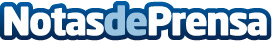 DHL Freight invierte en un nuevo centro de carga en HannoverEl nuevo hub, de 63.000 m2 de superficie, cumple con los estándares ambientales actualesDatos de contacto:Noelia Perlacia915191005Nota de prensa publicada en: https://www.notasdeprensa.es/dhl-freight-invierte-en-un-nuevo-centro-de Categorias: Finanzas Logística Recursos humanos Industria Automotriz http://www.notasdeprensa.es